РЕКОМЕНДАЦІЇ 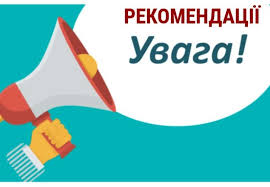 ЩОДО ПІДГОТОВКИ ДО УЧАСТІ У ВСЕУКРАЇНСЬКОМУ  КОНКУРСІ «ДЖЕРЕЛО ТВОРЧОСТІ»Пропонуємо ознайомитися з матеріалами про використання блогу як засобу розвитку інформаційно-комунікаційної компетентності педагога закладу позашкільної освіти та способу висвітлення результативності його професійно-творчої діяльності  в освітньому онлайновому середовищі.Інтенсивна інформатизація всіх сфер життєдіяльності, забезпечення закладів освіти сучасним інформаційно-технологічним обладнанням, підключення їх до всесвітньої мережі Інтернет роблять актуальною проблему підвищення рівня педагога закладу позашкільної освіти, що передбачає не лише застосовування інформаційно-комунікаційних технологій у професійної діяльності, а й висвітлення її результативності в інформаційному просторі.Для реалізації зазначеного в нагоді може стати персональний блог, створення, наповнення й використання якого є сучасною формою методичної роботи в закладі позашкільної освіти, що забезпечує не лише підвищення професійного рівня педагога, а й створення власного освітнього середовища, де педагог здійснює оперативну комунікативну взаємодію з вихованцями, їх батьками, колегами; формує електронне портфоліо; поширює матеріали про власні досягнення і досягнення вихованців.Блог є підтвердженням того, що педагог має високий рівень інформаційно-комунікаційної компетентностей, є затребуваним у широких професійних колах, привертає увагу і викликає інтерес до своїх професійно-творчих напрацювань та ідей. Систематична робота педагога з блогом надає його діяльності статус інноваційної, позиціонує педагога як сучасного, творчого, конкурентоспроможного професіонала.Незважаючи на актуальність зазначеного, персональних блогів педагогів закладів позашкільної освіти досить мало. На наш погляд, це можна пояснити відсутністю знань із теоретичних основ, недостатнім описом практичних аспектів щодо створення, наповнення й використання персонального блогу педагогом у професійній діяльності. У рекомендаціях будуть розглянуті теоретично (понятійно-категоріальний апарат, залежності і принципів ефективності діяльності педагога засобами персонального блогу) і практично (технологічна складова: створення персонального блогу, його застосування в освітній діяльності для її вдосконалення) спрямовані питання щодо персонального блогу. Давайте розглянемо поняття «блог», місце блогу, його структуру та технології зміни, принципи і умови функціонування персонального блогу, методи роботи з ним. Отже, слово «блог» (англ. blog, від web log ‒ мережевий журнал чи щоденник подій) ‒ це вебсайт, у якому регулярно додаються записи, зображення чи мультимедіа. Створений педагогом блог, реалізується ним для розʼвязання практичних завдань у професійній діяльності. Зміст блогу ‒ значуща для учасників освітнього процесу інформація, що висвітлюється педагогом відповідно до інтересів і запитів користувачів блогу. Такий блог називають персональним блогом педагога, що є віртуальним освітнім середовищем, де можна знайти корисну, об’єктивну, доступну, достовірну, повну, точну й актуальну інформацію з проблеми, що цікавить відвідувача блогу. Для підтримання блогу важливими є такі складові:інформаційна насиченість (кількість представленої інформації) ‒ усі сторінки мають містити інформацію, що є освітньо і методично значущою;різноманітність: видів інформації (статті, презентації, відеопосилання на ресурси, інтерактивні моделі), структурування інформації (тексти, таблиці, схеми тощо);змісту (посилання на різні ресурси, сервіси; інтерактивні моделі; матеріал може бути авторським і з відкритих джерел); тематична організованість інформації (матеріал структурований за розділами; наукова коректність, достовірність, посилання на джерела);методична грамотність.Головна сторінка має бути унікальною і привабливою. До її оформлення потрібно поставитися з максимальною відповідальністю.Під час оформлення і головної сторінки блогу, і внутрішніх сторінок рекомендовано дотримуватися таких правил:не робити шрифт тексту занадто великим ‒ щоб прочитати весь текст (доведеться прокручувати екран, що не зовсім зручно для відвідувача);не вирівнювати текст посередині екрану (важко сприймається);не перенасичувати сторінку анімацією і графікою (виглядає дратівливо);дотримуватися структури сторінки (додає серйозності);головна сторінка має бути максимально інформативною; розміщувати посилання на основні розділи сайту (поліпшує навігацію, робить сайт більш зручним для відвідувача); стрічка новин може містити мультимедійну інформацію (відео-, аудіо файли, інтерактивні елементи, текст тощо), інформацію про заходи (частота оновлення не рідше одного разу в тиждень; бажано, щоб матеріал можна було прокоментувати, висловити думку про розміщений матеріал).Інформація про автораНа першій сторінці блогу розміщується інформація про автора. Обов’язкова є наявність контактних даних; місце роботи, посада, e-mail. Інформацію про автора можна подавати у формі відеоролика, виконаного в оригінальному стилі (без можливостей скачування).Треба пам’ятати, що успішність педагога характеризують не його нагороди і досягнення, а перемоги його вихованців, тому це має знаходити відображення в блозі. Результати виглядатимуть краще, якщо показувати їх в динаміці, що добре візуалізується у вигляді гістограм і кругових діаграм.Навчально-методичні матеріалиОсновний критерій представлених навчально-методичних матеріалів блогу ‒ їх якість.Матеріали викладаються так, щоб було зручно орієнтуватися і використовувати їх (зручність використання інформаційного ресурсу є одним із його важливих параметрів). Критеріями правильного структурування є:єдність структури меню і дизайну на всіх сторінках;позначення посилань на інші ресурси;вказівка на формат і розмір скачуваного файлу;способи позначення скачуваних файлів;наявність релевантного пошуку;можливість залишати коментарі до матеріалів;за замовчуванням всі сторінки мають відкриватися в тому ж вікні (за винятком спеціальних вікон для перегляду зображень або посилань на інші ресурси);призначені для скачування файли мають відкриватися в окремому вікні;безпека і комфортність віртуального освітнього середовища;зрозумілість меню; наявність рубрик, архіву записів, тематичних розділів, кнопки повернення в головне меню;зручність навігації;розумність швидкості завантаження;зручний формат для комунікації;мовна культура;наявність інструкцій і пояснень для користувачів;захищеність й адекватність віртуального середовища освітнім цілям.Рекомендована кількість слів у назві розділів меню ‒ до 3.Рекомендована вкладеність ‒ 3-4 папки.Публікації з великим обсягом інформації мають бути систематизовані і структуровані. Хотілося б звернути увагу на важливість структурування матеріалу, наприклад, за темами, щоб було зручно орієнтуватися і використовувати його.Статті краще розміщувати в форматі PDF (користувачам сайту набагато легше ознайомитися з представленими матеріалами).Завантажені фотографії слід систематизувати за тематичними розділами, датами або іншими параметрами, щоб не перевантажувати сторінку інформацією.Гіперпосилання мають бути виділені іншим кольором або бути відформатовані підкресленням. Допускаються посилання як на внутрішні сторінки і файли ресурсу, так і на зовнішні ресурси в Інтернеті.Гама кольорівКолірна гама відповідає цілям сайту і забезпечує доступність читання текстів. Існують дві полярні схеми кольорів: позитивна (чорний текст на білому тлі) і негативна (білий текст на чорному фоні). Чорний шрифт на білому фоні вимагає сильного напружування очей. Набагато кращим є темно-сірий шрифт на світло-сірому тлі.Деякі найбільш поширені колірні поєднання є такі: Зором краще сприймаються чорні літери на жовтому тлі, зелені та червоні ‒ на білому. Для оголошень на сайті актуальним є червоний колір.Будь-який фоновий малюнок ускладнює сприйняття тексту. Якщо є необхідність використання, варто зробити його мінімально контрастним і в однотонній колірній гамі. Не рекомендується розміщувати значні блоки тексту поверх фотографій, щоб не ускладнювати читання тексту.Відзначимо, що потрібно уникати літер салатового і рожевого кольору, надлишку курсиву в тексті, однієї колірної гами тексту і фону. Текст має бути таким, щоб його було зручно читати.Щоб зрозуміти, чи дотримані вимоги щодо технічного оформлення блогу, дайте відповіді на кілька запитань.Чи правильно використана колірна гама?Чи витримані кольори, шрифти, графіка в єдиному стилі?Чи збалансовані кольори дизайну сторінок?Чи не викликають кольори сайту зоровий дискомфорт?Чи збалансований макет головної сторінки?Чи не перевантажені сторінки інформацією?Чи не заважає графіка сприймати інформацію?Чи легко читається? Чи не зливається текст із фоном?Усі наведені вимоги є лише одним із варіантів уявлення про ресурс в Інтернеті і мають рекомендаційний характер.PS. У блозі можуть бути представлені всі конкурсні матеріали учасника Всеукраїнського конкурсу «Джерело творчості».синій на білому;чорний на жовтому;зелений на білому;чорний на білому;зелений на червоному;червоний на жовтому;червоний на білому;помаранчевий на чорному;чорний на пурпуровому;помаранчевий на білому;червоний на зеленому.